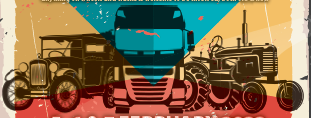 Wheels at Wairarapa4th, 5th, 6th February 2023TRUCK  REGISTRATION FORM Show to be held on Sunday 5th February  Show Entry Fee $20 per TruckBank Account for payment: 02-0608-0018129-04Entries close on the 31st January 2023Driver	:						Owner:______________________Make:							Model:______________________Year:							Rego. Number:________________Speedo:						Mobile Number:_______________Please tick the classes you wish to enter1New to 100,000km21Best Line Haul2100,001 – 500,000km22Best Logger3500,001 – 1 million km23Best Premix Vehicle4Over 1 million km24Best Bulk Truck5Best Isuzu25Best Flat Deck6Best Freightliner26Best Curtainsider7Best Scania27Best Bulk Sower8Best Mercedes28Best Stock Truck9Best Hino29Best Tractor Unit10Best Kenworth30Best Tanker11Best Mitsubishi31Best Crane Truck12Best Volvo32Best Refrigeration Truck13Best Western Star33Best Furniture Truck14Best Mack34Best Light Truck15Best MAN35Best Paint Job16Best Nissan36Best Lights17Best Daf37Best Oldest Working Truck18Best Iveco38Furtherest Distance Travelled19Best Sinotruk39Best Vintage Truck 40yrs +20Best Other Make40Best Refurbished Truck41Best Fleet